Course Revision Proposal Form[X]	Undergraduate Curriculum Council  [ ]	Graduate CouncilSigned paper copies of proposals submitted for consideration are no longer required. Please type approver name and enter date of approval.  Email completed proposals to curriculum@astate.edu for inclusion in curriculum committee agenda. 1. Contact Person (Name, Email Address, Phone Number)2. Proposed Starting Term and Bulletin Year for Change to Take Effect3. Current Course Prefix and Number 3.1 – []	Request for Course Prefix and Number change 	If yes, include new course Prefix and Number below. (Confirm that number chosen has not been used before. For variable credit courses, indicate variable range. Proposed number for experimental course is 9. )3.2 –  	If yes, has it been confirmed that this course number is available for use? 		If no: Contact Registrar’s Office for assistance. 4. Current Course Title 	4.1 – [] 	Request for Course Title Change	If yes, include new Course Title Below.  title is more than 30 characters (including spaces), provide short title to be used on transcripts.  Title cannot have any symbols (e.g. slash, colon, semi-colon, apostrophe, dash, and parenthesis).  Please indicate if this course will have variable titles (e.g. independent study, thesis, special topics).5. – [ ] 	Request for Course Description Change. 	If yes, please include brief course description (40 words or fewer) as it should appear in the bulletin.6. – [ ] 	Request for prerequisites and major restrictions change.  (If yes, indicate all prerequisites. If this course is restricted to a specific major, which major. If a student does not have the prerequisites or does not have the appropriate major, the student will not be allowed to register). 	Are there any prerequisites?   
If yes, which ones?  Why or why not?  	Is this course restricted to a specific major?  If yes, which major?	 7. – [ ] 	Request for Course Frequency Change (e.g. Fall, Spring, Summer).    Not applicable to Graduate courses.		a.   If yes, please indicate current and new frequency: 8. – [ ] 	Request for Class Mode Change If yes, indicate if this course will be lecture only, lab only, lecture and lab, activity, dissertation, experiential learning, independent study, internship, performance, practicum, recitation, seminar, special problems, special topics, studio, student exchange, occupational learning credit, or course for fee purpose only (e.g. an exam)?  Please indicate the current and choose one.9. – [ ] 	Request for grade type changeIf yes, what is the current and the new grade type (i.e. standard letter, credit/no credit, pass/fail, no grade, developmental, or other [please elaborate])10.  	Is this course dual listed (undergraduate/graduate)?     	a.   If yes, indicate course prefix, number and title of dual listed course.11. 	Is this course cross listed?  (If it is, all course entries must be identical including course descriptions. Submit appropriate documentation for requested changes. It is important to check the course description of an existing course when adding a new cross listed course.)11.1 – If yes, please list the prefix and course number of cross listed course.11.2 –  	Are these courses offered for equivalent credit? 			Please explain.   12. 	Is this course change in support of a new program?  a.    If yes, what program? 13. 	Does this course replace a course being deleted? a.    If yes, what course?14.  	Will this course be equivalent to a deleted course or the previous version of the course?   a.    If yes, which course?15.  	Does this course affect another program?  If yes, provide confirmation of acceptance/approval of changes from the Dean, Department Head, and/or Program Director whose area this affects.16. 	Does this course require course fees?  	If yes: Please attach the New Program Tuition and Fees form, which is available from the UCC website.Revision Details17. Please outline the proposed revisions to the course. Include information as to any changes to course outline, special features, required resources, or in academic rationale and goals for the course. 	NONE18. Please provide justification to the proposed changes to the course.  19.  	Do these revisions result in a change to the assessment plan?  	*If yes: Please complete the Assessment section of the proposal on the next page. 	*If no: Skip to Bulletin Changes section of the proposal. *See question 19 before completing the Assessment portion of this proposal. AssessmentRelationship with Current Program-Level Assessment Process20.  What is/are the intended program-level learning outcome/s for students enrolled in this course?  Where will this course fit into an already existing program assessment process? 21. Considering the indicated program-level learning outcome/s (from question #23), please fill out the following table to show how and where this course fits into the program’s continuous improvement assessment process. For further assistance, please see the ‘Expanded Instructions’ document available on the UCC - Forms website for guidance, or contact the Office of Assessment at 870-972-2989. 	(Repeat if this new course will support additional program-level outcomes) Course-Level Outcomes22. What are the course-level outcomes for students enrolled in this course and the associated assessment measures? (Repeat if needed for additional outcomes)ulletin Changes2017-2018  ASU- J Undergraduate Bulletin, Page 205Department of Art and Design Professor Temma Balducci, Interim Chair
Professors: Rowe, Salvest, Vickrey
Associate Professors: Arnell, Gipson, Norris, Wilkinson 
Assistant Professors: Baker, Ford, Whiteland 
Instructors: McCarroll, Sullivan MISSION STATEMENT The Department of Art and Design is dedicated to the creative, aesthetic and cultural development of visual art students that builds upon a well-rounded liberal arts education. The faculty prepares its stu- dents to assume leadership positions in their professional lives while maintaining a commitment to the conceptual and aesthetic standards of their chosen discipline. The department develops and supports a nurturing creative community that builds confidence through academic rigor and provides an environ- ment in which students can build and refine their craft, develop critical thinking skills, and realize their full potential. Graduates of the Department of Art and Design join the community as socially responsible artists, designers, educators and historians ready to contribute to diverse and changing creative fields. The Bachelor of Arts degree provides a liberal arts-fine arts education in art history. Art history provides practice in analysis, interpretation, critical thinking, and writing skills. This degree is good preparation for a student planning to work toward an advanced degree in art history. The Bachelor of Fine Arts degree programs are designed to prepare students for professional ca- reers as a classroom art teacher, graphic designer, or studio artist. The BFA in Graphic Design, the BFA in Graphic Design (with emphasis in Digital Design) or the BFA in Art (with emphasis in Studio Art or Art Education) is the initial professional degree, and it is the requisite degree for the student who plans to pursue a studio-oriented post-baccalaureate degree. No grade below C in courses with an ART/ARTH/ARED prefix may be applied to the Bachelor of Fine Arts Degree. A cumulative 2.75 GPA (or higher) in all courses with an ART/ARTH/ARED prefix is required for the BFA degree. Arkansas State University is an Accredited Institutional member of the National Association of Schools of Art and Design. BFA/TRANSFER REVIEW POLICY BFA review (ART 3330) is viewed as a counseling/advising practice for all art students, and, in addition, it is an admissions screening procedure for all BFA programs students interested in pursuing the B.F.A. Degree in Art or Graphic Design. Students should enroll in ART 3330 the semester they will complete the BFA Art Major Core.  after completing 30 hours of ART/ARTH courses and before completing 40 hours of ART/ARTH courses. Students enrolled in BFA programs must pass the BFA Review PRIOR to enrollment for 3000-level ART courses, except ART 3033, Drawing III.  Prerequisites are a grade of C or better in ART 1013, ART 1023, ART 1033, ART 1043, ARTH 2583, ARTH 2593, and a 2.75 GPA in all ART, ARTH, ARED and GRFX courses.  9 hours additional studio/design courses. Students en- rolled in the BFA programs must pass the BFA Review PRIOR to enrollment for 4000 level ART courses. In addition, Art Education students are encouraged to have a passing score for the Teacher Education Application exam.  Students will be limited to two attempts to pass the BFA Review.  Minors and Certificates do not participate in the Review.  Transfer review (ART 3330) provides an opportunity for students joining us from other programs to acquire a realistic assessment of their status vis-a-vis our program. Ideally, the transfer review should occur prior to enrollment in ASU art department courses. Should the transfer student intend to enter the B.F.A. Degree program, this review will serve as an admission screening process as indicated above. Transfer students must enroll in ART 3330, BFA Review during the first semester of enrollment at ASU. 2017-2018  ASU- J Undergraduate Bulletin, Page 470ART 3093. Ceramics Introduction to ceramic materials and techniques, wheelthrown and handbuilt forms. Glazing and firing undertaken. It is expected that students will spend a minimum of three additional clock hours per week on work outside the scheduled class time for each studio class. May be repeated for credit. Prerequisites, Permission of instructor or a grade of C or better in ART 1013, ART 1033, and ART 1043. Fall, Spring. ART 3103. Sculpture Studio practice and experimentation in three dimensional design. Clay, wood, metal, and other materials are used. It is expected that students will spend a minimum of three additional clock hours per week on work outside the scheduled class time for each studio class. Prerequisites, a grade of C or better in ART 1013, ART 1023, ART 1033, and ART 1043. Fall, Spring. ART 3183. Unique Prints and Artist Books Techniques for making unique prints and art- ist’s books. It is expected that students will spend a minimum of three additional clock hours per week on work outside the scheduled class time for each studio class. May be repeated for credit. Prerequisite, junior standing. Spring, Summer. ART 3283. Printmaking for Designers Hands-on application of photographic, graphic, and digital artwork in two dimensions. It is expected that students will spend a minimum of three ad- ditional clock hours per week on work outside the scheduled class time for each studio class. May be repeated for credit. Prerequisite, junior standing. Fall. ART 3330. BFA Review Admissions screening, transfer screening for all BFA students. Counseling and advising practice by portfolio review. Provides realistic assessment of student status in relation to program. Artistic practice emphasized through written statement, oral presentation and portfolio review.  Students may take this course only twice.  Passing is prerequisite for 4000 3000-level ART courses.  Prerequisites, a grade of C or better in ART 1013, ART 1023, ART 1033, ART 1043, ART 3033, ARTH 2583, and ARTH 2893; a 2.75 GPA in all ART, ARTH, and ARED courses. Fall, Spring. ART 3403. Photography Photographicconcepts,historicalprecedents,aesthetics,equipment, techniques, and processes, both silver based and digital. Emphasis is placed on photography as applied to art and design. It is expected that students will spend a minimum of three additional clock hours per week on work outside the scheduled class time for each studio class. Prerequisites, a grade of C or better in ART 1013, ART 1033, and ART 1043. Fall. ART 3503. New Media Artworks created in relation to screen, time and code-based media. It is expected that students will spend a minimum of three additional clock hours per week on work outside the scheduled class time for each studio class. May be repeated for credit. Prerequisites, a grade of C or better in ART 1013, ART 1023, ART 1033 and ART 1043. Fall, Spring. ART 3863. Intermediate Painting Builds on basic skills and concepts from beginning draw- ing and painting courses, individualized projects exploring color and space in a variety of subject matter and approaches, and study of historical and contemporary art in relation to studio practice. It is expected that students will spend a minimum of three additional clock hours per week on work outside the scheduled class time for each studio class. May be repeated for credit. Prerequisite, a grade of C or better in ART 3063; or permission of instructor. Fall, Spring. ART 4033. Advanced Drawing Working from various subject matter, including the figure model, in different media. Experimental studies in composition and technique. It is expected that students will spend a minimum of three additional clock hours per week on work outside the scheduled class time for each studio class. May be repeated for credit. Prerequisites, a grade of C or better in ART 3033, and a grade of CR in ART 3330; or permission of instructor. Fall, Spring. ART 4063. Advanced Painting Individual work for advanced students. It is expected that stu- dents will spend a minimum of three additional clock hours per week on work outside the scheduled class time for each studio class. May be repeated for credit. Prerequisites, a grade of C or better in ART 3863, and a grade of CR in ART 3330; or permission of instructor. Fall, Spring. ART 4083. Advanced Printmaking Specific print media produced in series. It is expected that students will spend a minimum of three additional clock hours per week on work outside the scheduled class time for each studio class. May be repeated for credit. Prerequisites, a grade of B or better in ART 3083, and a grade of CR in ART 3330; or permission of instructor. Fall, Spring. 2017-2018 ASU-J Undergraduate Bulletin, Page 470Art (ART) ART 1013. Design I Fundamental principles of design and the theory of color, First Year Expe- rience for Art Majors. It is expected that students will spend a minimum of three additional clock hours per week on work outside the scheduled class time for each studio class. Fall, Spring. ART 1023. Design II Three dimensional design principles. Students work toward developing an understanding of the basic vocabulary and principles of three dimensional design. Formal and conceptual decision making skills are developed through fundamental exercises in additive, sub- tractive, substitutive and constructive processes. It is expected that students will spend a minimum of three additional clock hours per week on work outside the scheduled class time for each studio class. Prerequisites, a grade of C or better in ART 1013 and ART 1033. Fall, Spring. ART 1033. Drawing I Fundamental elements of drawing, including skill, observation, material and technique. It is expected that students will spend a minimum of three additional clock hours per week on work outside the scheduled class time for each studio class. Fall, Spring, Summer. ART 1043. Drawing II Continuation of ART 1033. Students become more skilled with visual elements and drawing principles. A broader range of materials and techniques will be used. Subject matter will include still life, life models, landscape, and imagined subjects. It is expected that students will spend a minimum of three additional clock hours per week on work outside the scheduled class time for each studio class. Prerequisite, a grade of C or better in ART 1033. Fall, Spring, Summer. ART 1083. Elective Printmaking for Non majors Basic techniques in creating original designs in hand printing processes, including silkscreen, and wood block prints. May be repeated for credit, however, no more than 3 hours may be applied toward a degree in fields other than art. It is expected that students will spend a minimum of three additional clock hours per week on work outside the scheduled class time for each studio class. Fall, Spring. ART 1093. Elective Ceramics for Non majors Basic exploration of techniques of clay manipu- lation including the use of the potters wheel. Lab assistants will fire selected pieces. May only be taken once and may not be repeated, 3 hours may be applied toward a degree in fields other than art. All other courses in Ceramics are reserved for Art Majors with all the required prerequisites. It is expected that students will spend a minimum of three additional clock hours per week on work outside the scheduled class time for each studio class. Prerequisite, permission of instructor. Fall, Spring. ART 2503. Fine Arts-Visual FINE ARTS. Introduction to major artists, media, styles and works of art within their cultural and historical contexts for the non-art major. Note, this course does not meet general education requirements for any degree in art. Fall, Spring, Summer. (ACTS#: ARTA 1003) ART 3033. Drawing III Students will focus on the human figure through drawing sessions employing life models, undergoing detailed studies of anatomy, and creating independent projects involving the figure. It is expected that students will spend a minimum of three additional clock hours per week on work outside the scheduled class time for each studio class. May be repeated for credit. Prerequisites, a grade of C or better in ART 1013, ART 1033 and ART 1043. Fall, Spring, Summer. ART 3063. Painting Introduction to composition and techniques in painting media. It is expected that students will spend a minimum of three additional clock hours per week on work outside the scheduled class time for each studio class. Prerequisites, a grade of CR in ART 3330 C or better in ART 1013, ART 1033, and ART 1043. Fall, Spring. ART 3073. Watercolor Painting Emphasis on the development of composition and techniques with transparent watercolor media. It is expected that students will spend a minimum of three ad- ditional clock hours per week on work outside the scheduled class time for each studio class. May be repeated for credit. Prerequisite, a grade of C or better in ART 3063 and a grade of CR in ART 3330. Fall. ART 3083. Printmaking Covers intaglio, relief, screen printing, lithography and contemporary printmaking techniques. It is expected that students will spend a minimum of three additional clock hours per week on work outside the scheduled class time for each studio class. May be repeated for credit. Prerequisites, a grade of CR in ART 3330 C or better in ART 1013, ART 1033, and ART 1043. Fall, Spring. 2017-2018 ASU-J Undergraduate Bulletin, Page 471ART 3093. Ceramics Introduction to ceramic materials and techniques, wheelthrown and handbuilt forms. Glazing and firing undertaken. It is expected that students will spend a minimum of three additional clock hours per week on work outside the scheduled class time for each studio class. May be repeated for credit. Prerequisites, Permission of instructor or a grade of CR in ART 3330 C or better in ART 1013, ART 1033, and ART 1043. Fall, Spring. ART 3103. Sculpture Studio practice and experimentation in three dimensional design. Clay, wood, metal, and other materials are used. It is expected that students will spend a minimum of three additional clock hours per week on work outside the scheduled class time for each studio class. Prerequisites, a grade of CR in ART 3330 C or better in ART 1013, ART 1033, and ART 1043. Fall, Spring. ART 3183. Unique Prints and Artist Books Techniques for making unique prints and art- ist’s books. It is expected that students will spend a minimum of three additional clock hours per week on work outside the scheduled class time for each studio class. May be repeated for credit. Prerequisite, junior standing. Spring, Summer. ART 3283. Printmaking for Designers Hands-on application of photographic, graphic, and digital artwork in two dimensions. It is expected that students will spend a minimum of three ad- ditional clock hours per week on work outside the scheduled class time for each studio class. May be repeated for credit. Prerequisite, junior standing. Fall. ART 3330. BFA Review Admissions screening, transfer screening for all BFA students. Coun- seling and advising practice by portfolio review. Provides realistic assessment of student status in relation to program. Passing is prerequisite for 4000 level ART courses. Prerequisites, a grade of C or better in ART 1013, ART 1023, ART 1033, ART 1043, ART 3033, ARTH 2583, and ARTH 2893; a 2.75 GPA in all ART, ARTH, and ARED courses. Fall, Spring. ART 3403. Photography Photographicconcepts,historicalprecedents,aesthetics,equipment, techniques, and processes, both silver based and digital. Emphasis is placed on photography as applied to art and design. It is expected that students will spend a minimum of three additional clock hours per week on work outside the scheduled class time for each studio class. Prerequisites, a grade of CR in ART 3330 C or better in ART 1013, ART 1033, and ART 1043. Fall. ART 3503. New Media Artworks created in relation to screen, time and code-based media. It is expected that students will spend a minimum of three additional clock hours per week on work outside the scheduled class time for each studio class. May be repeated for credit. Prerequisites, a grade of CR in ART 3330 C or better in ART 1013, ART 1033, and ART 1043. Fall, Spring. ART 3863. Intermediate Painting Builds on basic skills and concepts from beginning draw- ing and painting courses, individualized projects exploring color and space in a variety of subject matter and approaches, and study of historical and contemporary art in relation to studio practice. It is expected that students will spend a minimum of three additional clock hours per week on work outside the scheduled class time for each studio class. May be repeated for credit. Prerequisite, a grade of C or better in ART 3063; or permission of instructor. Fall, Spring. ART 4033. Advanced Drawing Working from various subject matter, including the figure model, in different media. Experimental studies in composition and technique. It is expected that students will spend a minimum of three additional clock hours per week on work outside the scheduled class time for each studio class. May be repeated for credit. Prerequisites, a grade of C or better in ART 3033, and a grade of CR in ART 3330; or permission of instructor. Fall, Spring. ART 4063. Advanced Painting Individual work for advanced students. It is expected that stu- dents will spend a minimum of three additional clock hours per week on work outside the scheduled class time for each studio class. May be repeated for credit. Prerequisites, a grade of C or better in ART 3863, and a grade of CR in ART 3330; or permission of instructor. Fall, Spring. ART 4083. Advanced Printmaking Specific print media produced in series. It is expected that students will spend a minimum of three additional clock hours per week on work outside the scheduled class time for each studio class. May be repeated for credit. Prerequisites, a grade of B or better in ART 3083, and a grade of CR in ART 3330; or permission of instructor. Fall, Spring. For Academic Affairs and Research Use OnlyFor Academic Affairs and Research Use OnlyCIP Code:  Degree Code: 
Department Curriculum Committee ChairCOPE Chair (if applicable) 
Department Chair: Head of Unit (If applicable)                          
College Curriculum Committee ChairUndergraduate Curriculum Council Chair 
College DeanGraduate Curriculum Committee ChairGeneral Education Committee Chair (If applicable)                         Vice Chancellor for Academic AffairsProgram-Level Outcome 1 (from question #23)Assessment MeasureAssessment TimetableWho is responsible for assessing and reporting on the results?Outcome 1Which learning activities are responsible for this outcome?Assessment Measure Instructions Please visit http://www.astate.edu/a/registrar/students/bulletins/index.dot and select the most recent version of the bulletin. Copy and paste all bulletin pages this proposal affects below. Follow the following guidelines for indicating necessary changes. *Please note: Courses are often listed in multiple sections of the bulletin. To ensure that all affected sections have been located, please search the bulletin (ctrl+F) for the appropriate courses before submission of this form. - Deleted courses/credit hours should be marked with a red strike-through (red strikethrough)- New credit hours and text changes should be listed in blue using enlarged font (blue using enlarged font). - Any new courses should be listed in blue bold italics using enlarged font (blue bold italics using enlarged font)You can easily apply any of these changes by selecting the example text in the instructions above, double-clicking the ‘format painter’ icon   , and selecting the text you would like to apply the change to. 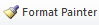 Please visit https://youtu.be/yjdL2n4lZm4 for more detailed instructions.